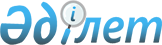 О дополнительном регламентировании порядка проведения собраний, митингов, шествий, пикетов и демонстраций в Индерском районе
					
			Утративший силу
			
			
		
					Решение Индерского районного маслихата Атырауской области от 26 марта 2015 года № 266-V. Зарегистрировано Департаментом юстиции Атырауской области 24 апреля 2015 года № 3191. Утратило силу решением Индерского районного маслихата Атырауской области от 15 февраля 2016 года № 349-V      Сноска. Утратило силу решением Индерского районного маслихата Атырауской области от 15.02.2016 № 349-V (вводится в действие по истечении десяти календарных дней после дня его первого официального опубликования).

      В соответствии со статьей 6 Закона Республики Казахстан от 23 января 2001 года "О местном государственном управлении и самоуправлении в Республике Казахстан" и статьей 10 Закона Республики Казахстан от 17 марта 1995 года "О порядке организации и проведения мирных собраний, митингов, шествий, пикетов и демонстраций в Республике Казахстан", в целях дополнительного регламентирования порядка проведения собраний, митингов, шествий, пикетов и демонстраций в Индерском районе, районный маслихат РЕШИЛ:

      1. Определить места собраний, митингов, шествий, пикетов и демонстраций в Индерском районе согласно приложению.

      2. Контроль за исполнением данного решения возложить на постоянную комиссию районного маслихата по вопросам социальной политики, образования, культуры, здравоохранения, делам молодежи, защиты прав, депутатской этики (А. Доспаева).

      3. Настоящее решение вступает в силу со дня государственной регистрации в органах юстиции, вводится в действие по истечении десяти календарных дней после дня его первого официального опубликования.

 Места проведения собраний, митингов, шествий, пикетов и демонстраций в Индерском районе
					© 2012. РГП на ПХВ «Институт законодательства и правовой информации Республики Казахстан» Министерства юстиции Республики Казахстан
				
      Председатель очередной ХХІХ

      сессии районного маслихата

О. Дилмукашева

      Секретарь районного маслихата

Б. Сапаров
Приложение к решению районного маслихата от 26 марта 2015 года № 266-V№

Наименование населенного пункта

Место

1

поселок Индербор

Площадь на улице Бейбарыс

2

село Коктогай

Площадь перед зданием ГККП "Коктогай-Мадениет"

3

село Орлик

Площадь перед зданием ГККП "Орлик-Мадениет"

4

село Есбол

Спортивная площадь на улице С.Датова

5

село Ынтымак

Площадь перед зданием ГККП "Ынтымак-Мадениет"

6

село Елтай

Площадь перед зданием ГККП "Елтай-Мадениет"

7

село Аккала

Площадь перед зданием ГККП "Аккала-Мадениет"

8

село Будене

Площадь на улице М. Мункеулы

9

село Жарсуат

Парк на улице М. Мусиной

10

село Курылыс

Площадь перед зданием ГККП "Курылыс-Мадениет"

